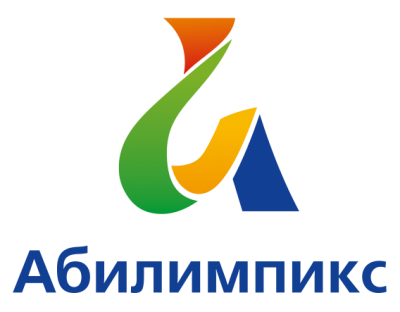 ПРОГРАММАПРОВЕДЕНИЯ ЧЕМПИОНАТА СВЕРДЛОВСКОЙ ОБЛАСТИ «АБИЛИМПИКС» -  2022ПО КОМПЕТЕНЦИИ  «ДОШКОЛЬНОЕ ВОСПИТАНИЕ»студентыДата проведения:19-20 апреля  2022 годаФормат проведения:очныйОрганизатор:ГАПОУ СО «Свердловский областной педагогический колледж»Место проведения:ГАПОУ СО «Свердловский областной педагогический колледж»г. Екатеринбург, ул. Юмашева, 20                         мастерская «Дошкольное воспитание», ауд. 106 А, 107 А, 109А19 АПРЕЛЯ 2022 ГОДА19 АПРЕЛЯ 2022 ГОДАВремяМероприятие10.00 - 10.30регистрация участников Чемпионата, проверка документов10.30 - 11.00церемония открытия Чемпионата, приветственное слово Главного эксперта11.00 - 11.05проведение вводного инструктажа по охране труда и технике безопасности на площадке11.05-11.35знакомство участника с рабочим местом:подключение и проверка оргтехники, наличие и качество работы интернета;жеребьевка;подписание протоколов участниками;проверка качества подключения оборудования площадки, рабочего места участника.11.35-11.40объявление задания, инструктаж к выполнению: Модуль 1 «Обучение  и воспитание детей дошкольного возраста» (интегрированный модуль)11.40-12.40выполнение конкурсного задания  (60 мин.)12.45-13.15обед для участников и экспертов13.45-15.45представление задания  (2 минуты на подготовку площадки, до 10 мин.)15.45-16.00ужин для участников и экспертов15.45-16.00технологический перерыв (влажная уборка, проветривание помещения)16.00-16.30Рабочее заседание экспертов. Подведение итогов первого дня.20 апреля 2022 года9.00-9.25Завтрак для участников9.30-9.40объявление задания, инструктаж к выполнению: Модуль 2 «Обучение и воспитание дошкольного возраста» и «Взаимодействие с родителями (законными представителями) и сотрудниками образовательной организации»9.40-10.40выполнение конкурсного задания  (60 мин.)10.40 - 12.40представление задания  (2 минуты на подготовку площадки, 10 мин.)12.40 – 13.10обед для участников12.40 – 13.10технологический перерыв (влажная уборка, проветривание помещения, замена средств индивидуальной защиты (СИЗ) согласно действующим санитарным нормам)13.10-14.10рабочее заседание экспертов. Подведение итогов.13.10-14.10мастер – класса для участников14.15-14.45Церемония награждения участников победителей, призеров, экспертов.21 апреля 2022 года16.00Торжественная церемония закрытия Чемпионата Свердловской области «Абилимпикс» (он-лайн трансляция из студии ГАНОУ СО «Дворец молодежи» (подключение из учреждения-направляющей стороны)